IAN PICK ASSOCIATES LTDSpecialist Agricultural & Rural Planning ConsultantsStation Farm Offices Wansford RoadNafferton DriffieldEast YorkshireYO25 8NJT : 01377 253363E : mail@ianpick.co.ukW : www.ianpickassociates.co.ukCLIENTG O Few and Son Ditchford Bank FarmHanbury Bromsgrove WorcestershireB60 4HSJOB TITLEProposed Poultry UnitDWG. TITLESite Plan A1SCALE1=500DRNIPDWG. NUMBERIP/GOF/02DATE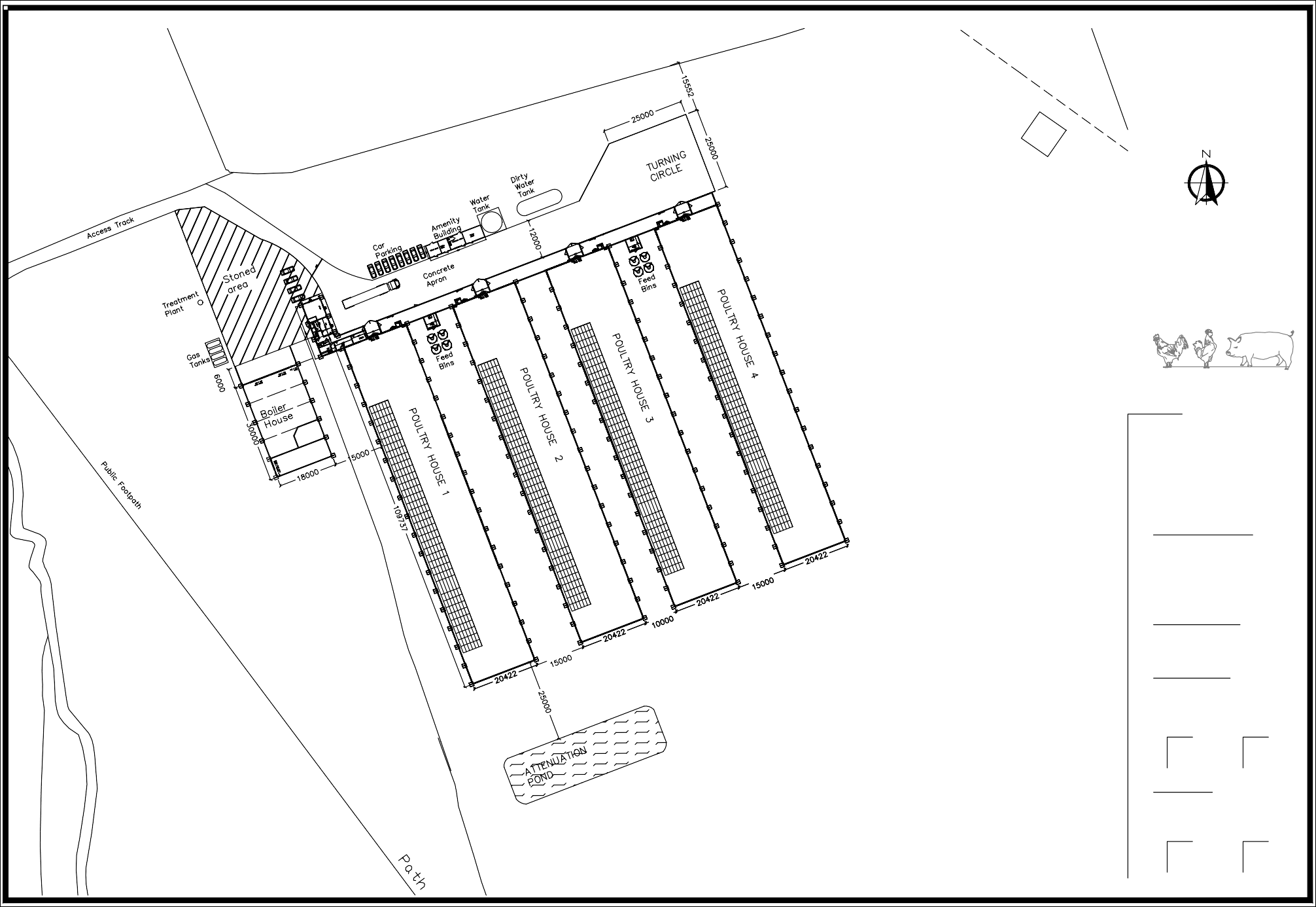 June 21REV-